Evropski program za obrazovanje pravnika u oblasti ljudskih prava (HELP) 
Sve što treba da znate o HELP-u u 3 jednostavna korakaHELP je glavna platforma Vijeća Evrope za obrazovanje pravnika čiji je cilj da sudijama, advokatima i tužiocima pruži obuku o evropskim standardima ljudskih prava. 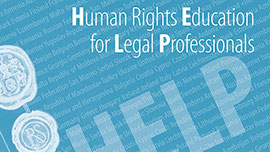 Pored Evropske konvencije o ljudskim pravima (Evropska konvencija), HELP obuhvata i druge instrumente kao što su Evropska socijalna povelja i konvencije Vijeća Evrope u ključnim oblastima kao što su zaštita podataka ili radno pravo. Također, uz podršku Evropske Unije (EU), za kurseve koji su posebno sastavljeni za zemlje EU i sprovedeni, kako u ovim, tako i u svim zemljama Vijeća Evrope, uzimamo u obzir Povelju o osnovnim pravima EU i relevantno zakonodavstvo EU ili sudsku praksu Suda Evropske unije.  HELP kursevi omogućavaju pravnicima da bolje štite ljudska prava na nacionalnom nivou i da budu u toku sa standardima i sa sudskom praksom Evropskog suda za ljudska prava, koji se stalno razvijaju.  Za uvod u HELP program možete pogledati sljedeći video.  ADOBE FLASH PLAYER
You are either missing or need to update your ADOBE Flash Player in order to see this video .

Download Now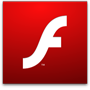 ADOBE FLASH PLAYER
You are either missing or need to update your ADOBE Flash Player in order to see this video .

Download NowKorakKoKorak 1: Mreža HELP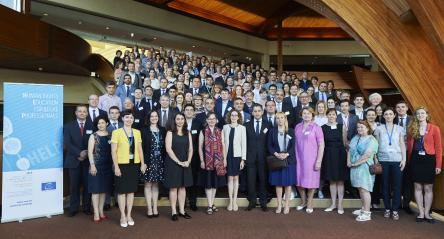 Korak 2: Platorma za učenje na daljinu i HELP kursevi HELP online platorma za učenje na daljinu je dostupna besplatno. Putem platforme dostupan je veliki broj kurseva na engleskom jeziku i, u sve većem broju, na drugim jezicima zemalja Vijeća Evrope.   Postoje dva osnovna tipa HELP kurseva: 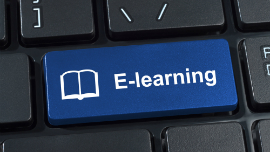 HELP online kursevi koji obrađuju različite teme vezane za ljudska prava dostupni su svakom korisniku koji ima nalog na platformi; i Takozvani „mentorski kursevi“ (engl. Tutored courses) koji su dostupni samo odabranoj grupi pravnika koji pohađaju „pilot“ kurs koji je organizovan u saradnji sa nadležnom nacionalnom institucijom za obuku ili advokatskom komorom i koji moderira certifikovani HELP predavač.  Ukoliko ste zainteresovani da pristupite HELP online kursevima posjetite stranicu www.coe.int/HELP i pratite uputstva koja su data ispod.   participating in pilot courses moderated by HELP certified tutors. 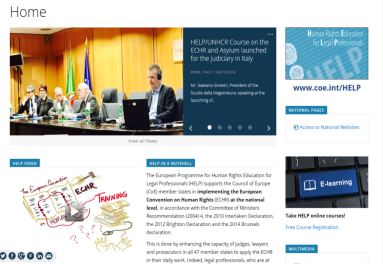 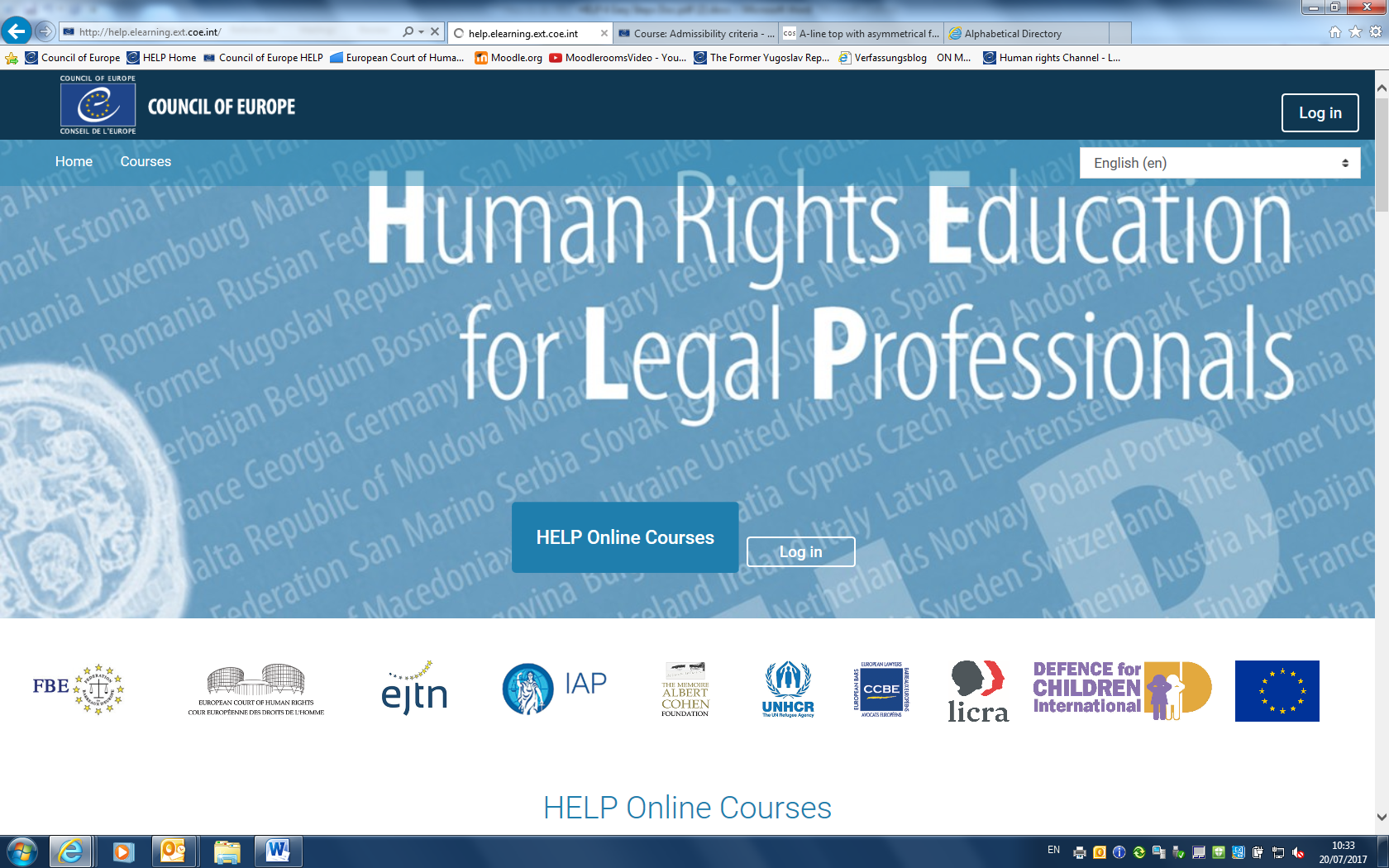 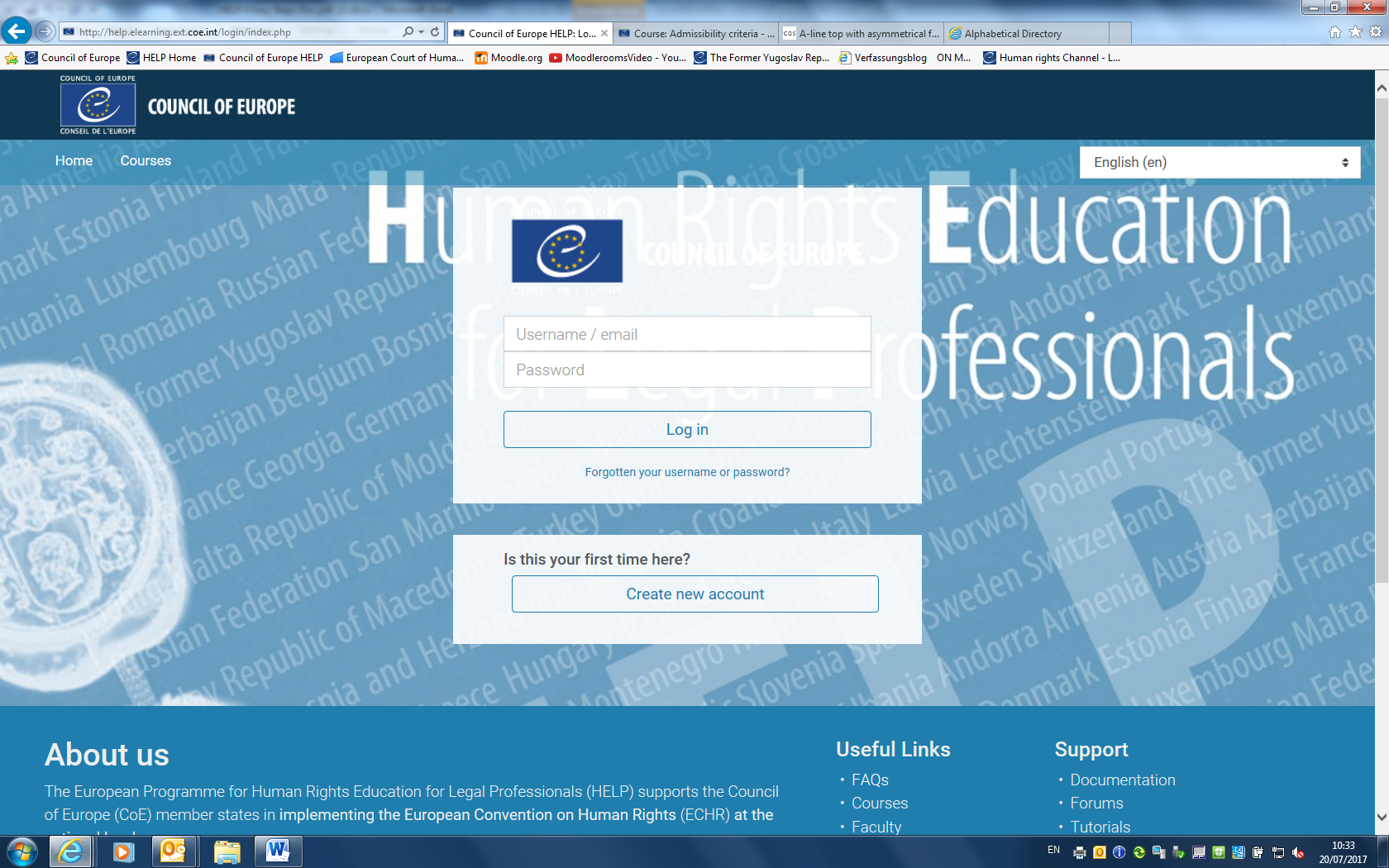 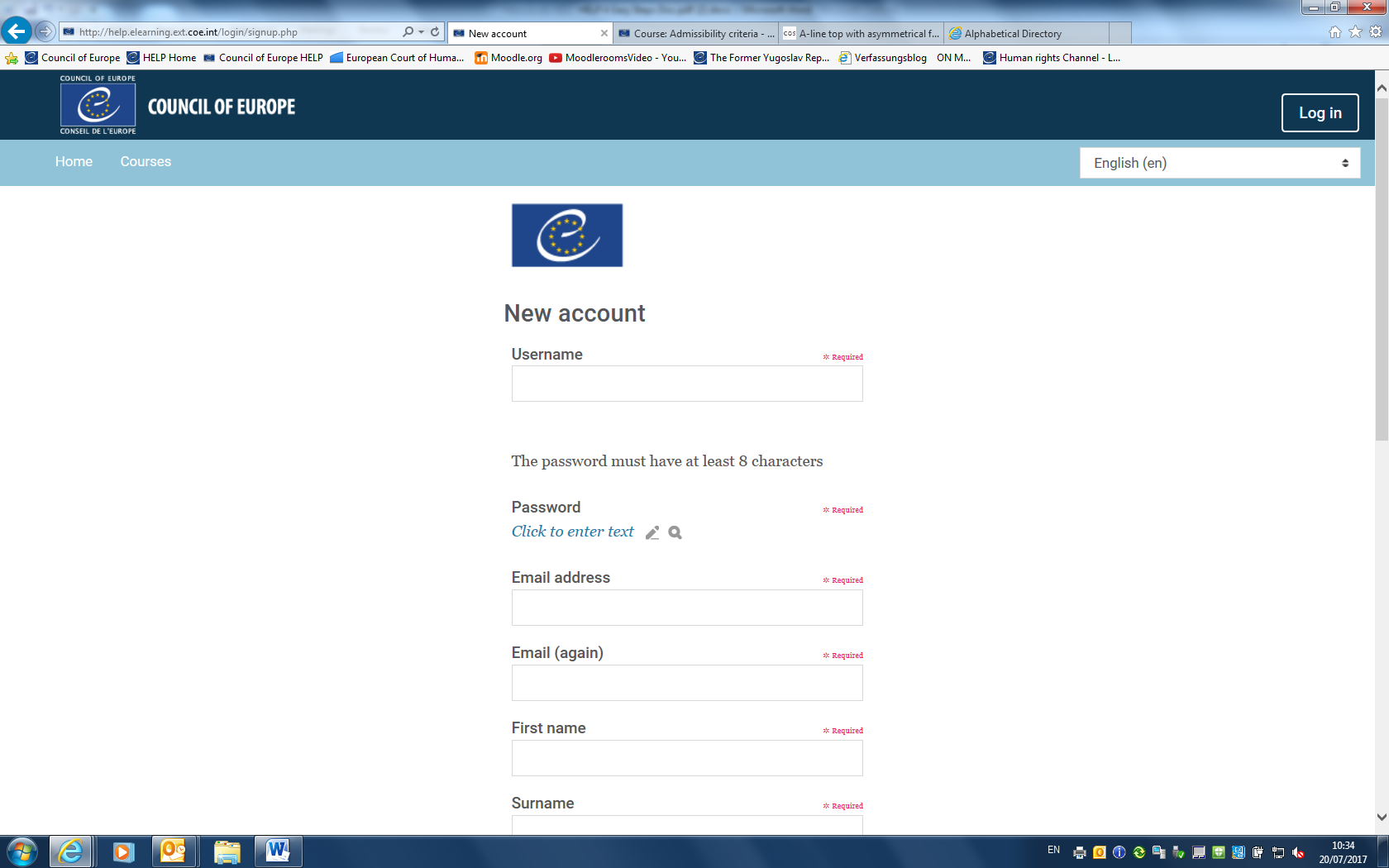 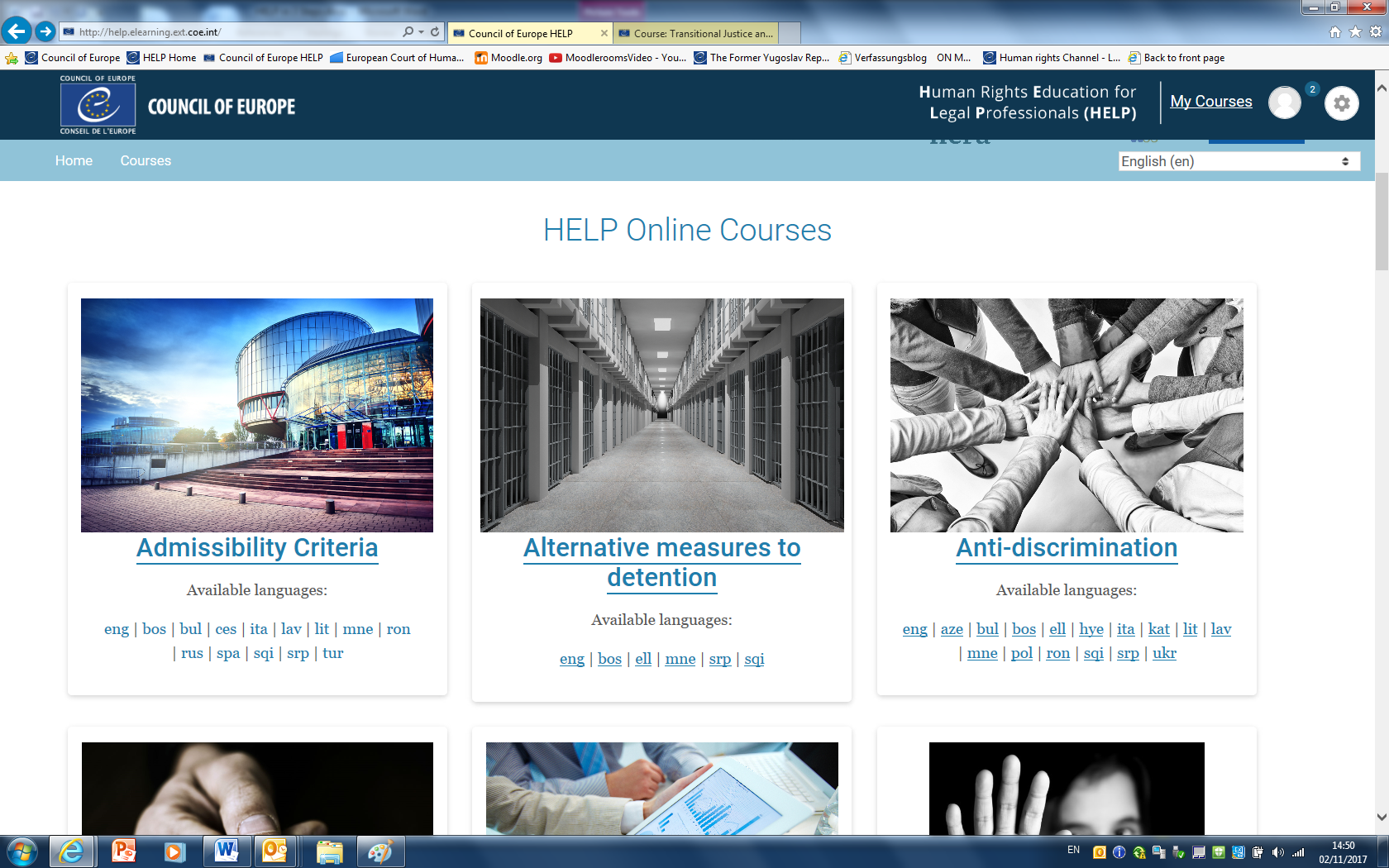 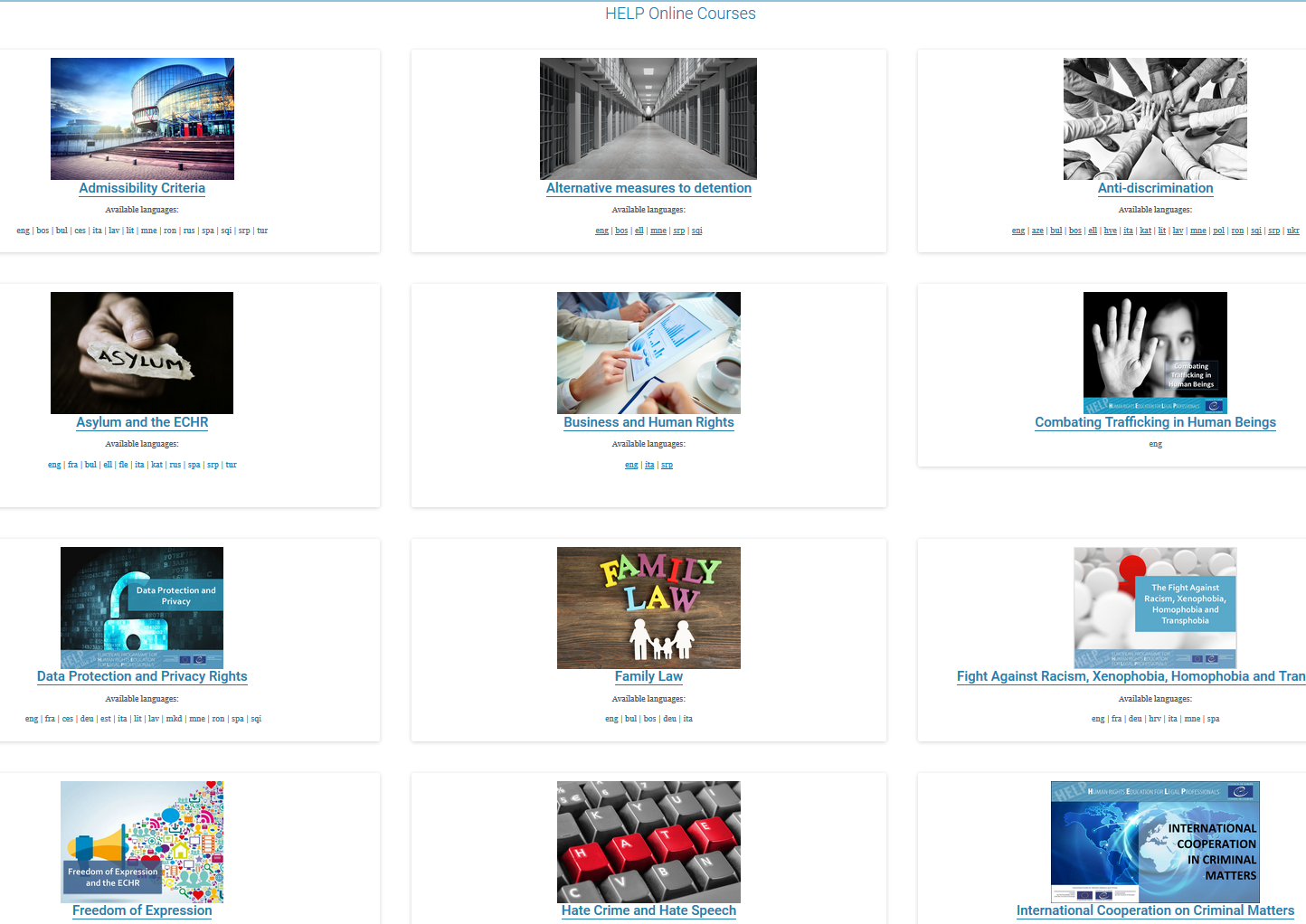 Korak 3: MetodologijaMetodologija HELP je osmišljena tako da prati raspored pravnika koji je nerijetko opterećen. Nastavni program su sastavili eksperti iz određenih oblasti vodeći se specifičnim potrebama učesnika i dinamikom koji im odgovara. HELP organizuje obuke za predavače kako bi obučio nacionalne mentore koji prilagođavaju osnovni nastavni program domaćem zakonodavstvu i određenoj ciljnoj grupi pravnika. Nacionalni mentor Također može da sastavi poglavlje na temu primjene odredbi EU i domaće sudske prakse, ukoliko je to relevantno. Kada je završen, takozvani „model kurs“ na engleskom se objavljuje u dijelu platforme za samostalno učenje. Svaki kurs ima obavezane materijale i opcione dodatne materijale, kako bi pokrio potrebe polaznika različitih nivoa znanja i različitih interesovanja.  Više informacija možete dobiti putem sljedećeg linka. Ukoliko želite da saznate nešto više: bonus korak 4Korak 4: Program Evropske unije i Vijeća Evrope „HELP u 28“ „HELP u 28“ je sproveden sa ciljem da podrži pravnike iz 28 zemalja članica Evropske unije. Program je bio usmjeren na Evropsku konvenciju i Evropsku socijalnu povelju Vijeća Evrope, kao i na Povelju Evropske unije o osnovnim pravima i sudsku praksu Suda Evropske unije. Program „HELP u 28“ je bio finansiran od strane Evropske unije a primijenjen od strane Vijeća Evrope uz podršku partnera kao što su evropske nacionalne institucije za obuku sudija i tužilaca, advokatske komore, Evropska mreža za obuku u pravosuđu (EJTN) ili Vijeće advokatskih komora i udruženja pravnika Evrope (CCBE). U okviru „HELP u 28“ razvijena su četiri nova kursa koja su sprovedena u više zemalja: 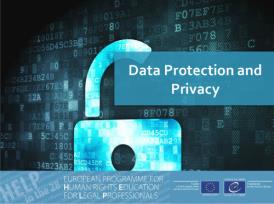 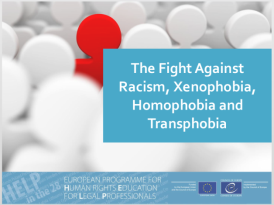 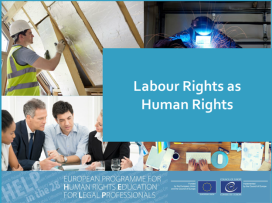 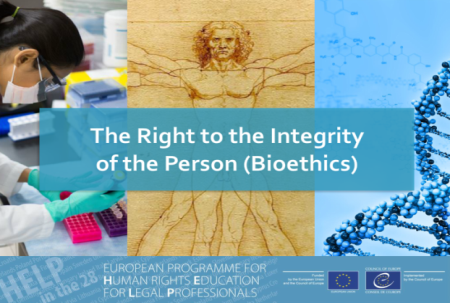 